    Муниципальное бюджетное общеобразовательное учреждение Дзержинская средняя школа №2                                                                                                             Утверждаю: 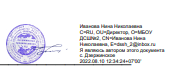                                                                                                                                         Директор школы: Н.Н.ИвановаПриказ № 109  от 09.08.2022   План внеурочной деятельности СОО для обучающихся 10-11 класса 2022-23 учебный год (по ФГОС 2010 года)Основные компоненты (с указанием форм реализации)Название модулей рабочих программ Направление деятельностиКоличество часов(I/IIполугодие / каникулы)Количество часов(I/IIполугодие / каникулы)Количество часов(I/IIполугодие / каникулы)Формы промежуточной аттестацииОсновные компоненты (с указанием форм реализации)Название модулей рабочих программ Направление деятельности10 класс11 классЗа два годаФормы промежуточной аттестацииПрофильные курсы внеурочной деятельности по выбору обучающихся:предметные кружки, факультативы, ученические научные общества, школьные олимпиадыПрограмма «Разговор о важном»Клуб будущих юристовПрограмма воспитания школыПрограмма «Сто дорог-одна твоя»Программа мероприятий школьного спортивного клуба «Бригантина»Духовно-нравственноеОбщеинтеллектуальноеОбщекультурноеСоциальноеСпортивно-оздоровительное110,250,250,25110,250,250,25220,50,50,5зачетКоличество часов ПВК2,52,55,5Деятельности ученических сообществ (групп старшеклассников): объединения по интересам, юношеские общественные объединения, клубыРДШ, ЮнармияЦентр образования «Точка роста»Деятельность самоуправленияКлуб «Встречи с интересными людьми»Программа «Здоровье»Духовно-нравственноеОбщеинтеллектуальноеОбщекультурноеСоциальноеСпортивно-оздоровительное0, 250,50,250,250,250,250,50,250,250,250,510,50,50,5зачетКоличество часов ДУС1,51,53Воспитательные мероприятия:образовательные события, ориентированные на реализацию задач воспитанияКалендарный план воспитательнойработы:1.Дни воинской славы, Фестиваль патриотической песни2.Предметные декады, научно-практическая конференция «Весь мир для тебя»3. Творческий фестиваль «Минута славы», «Таланты без границ», «Весенняя ярмарка»4.Школьные благотворительные и социальные  акции, профориентационные мероприятия, 5.Краевая акция «Спорт- альтернатива пагубным привычкам!», спортивный праздник «Мы вместе!», соревнования по силовому многоборью и гимнастике. Президентские состязания. ШСЛДуховно-нравственноеОбщеинтеллектуальноеОбщекультурноеСоциальноеСпортивно-оздоровительное0.250.250,250,250,250.250.250,250,250,250,50,50,50,50,5зачетКоличество часов ВМ1,251,252,5Общий объем часов недельных/годовых5,25/ 178,55,25/ 178,510,5/357